October 3, 2017 Board Meeting Minutes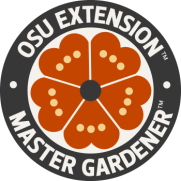 OpeningThe regular board meeting of the Linn County Master Gardeners was called to order at 1:08.PresentRanee Webb - President, Susan Morton - 1st Vice President, Connie Lepin - Treasurer, Larry Steele - Member at Large, Nona Burkhart - Member at Large, Pam Nelson - Member at Large, Kathy Powell - Member at Large, Janice Gregg - OMGA Representative, Pami Monnette - Extension Staff, Dave Krieger - Demo Garden Coordinator, Randy Peckham - Historian, Susan Wilson, Brenda Winslow.Approval of MinutesSeptember minutes were approved as written.Treasurer ReportConnie Lepin noted there was little activity in the past month.  As we are nearing the end of the year, we have $1907.28 net income and a checkbook balance of $16,085.14.SpotlightRanee Webb reported that October will feature Don Lyon. November and December will feature the 2017 trainees.Extension ReportPami will be sending out a reminder invitation for the upcoming trainee graduation. Pami also shared information about a new "The Beer Garden Series" of talks to be held at local ale houses. Bar 101 will feature Andony Melathopolous speaking about the “Change in Bees Since the Wilsonville Bee Kill”.  The 2 Towns Cider House talk will feature Brad Selby from Shonnards Nursery speaking about “Bee Keeping”. The Calapooia Brewery will feature Gail Langelotto speaking on the enticing topic of “Sex in the Garden, literally about the birds and the bees (and other insects)”.  These talks will begin at 5:30. It was noted all of the talks will qualify for CE hours if you don't consume too many beers.Pami reported the Seed to Supper program is showing growth with classes being held at a new location in Harrisburg, two in Albany, two in Lebanon, and one in Brownsville. She also mentioned there is a need for help with the garden at the Jackson Creek Youth Shelter. A general discussion about school gardens followed. It was noted that several of the school gardens are experiencing problems with continuity because of personnel changes. Sunset and Calapooia programs seem to be gone. There are some bright spots at Sweet Home schools and at Memorial Middle School where there seems to be more of a commitment from the school districts.Farmers MarketThe brevity of Pam Nelson's report on Farmers Markets, "two week left", was appreciated by all.Mason Bee Cocoon CleaningThere will be three classes in October/November at the extension office and two at the Lebanon Senior Center. Some of the classes are full , but there still have openings. Susan Morton mentioned there is still a need for help with the cleaning of the chapter's inventory of cocoons that will be offered for sale in the spring.  On October 23 and 24, Rich Little will host a work party at his home in Sweet Home to harvest the supersite  cocoons and to clean the blocks.  This involves approximately 6,000 cocoons. YIKES! The sessions will be from 10 am to 2 pm and lunch will be provided. It is not necessary to stay the whole time...all help is welcomed!OMGA ReportJanice Gregg said the quarterly reports from other chapters and by our State OMGA Coordinator, Gail Langelotto, have some good ideas. Pami will supply links to these via the weekly email. Janice also noted that the OMGA President, Sue Nesbitt, has a goal of visiting all the county chapters. It was suggested that she might visit us at the Beevent Pollinator Conference in March.  Janice also stated there are many opportunities for participation on the board and on committees at the state level if anyone is interested.  They do need help with grant and awards evaluations.Nomination CommitteeThe nomination committee has secured a slate of candidates for the coming year. Betty Goergen, President Ann Capps, Treasurer Brenda Winslow, Secretary1st Vice President is still open at this time Pam Nelson, 2nd Vice PresidentThere will be a vote on these nominees or write-ins at the November 9th membership/graduation meeting.   Returning Board Members are: Janice Gregg, OMGA Representative; Julia Fluker, OMGA Alternate Representative; Kathy Powell, Member at Large; Karin Magnuson, Member at Large. Ranee Webb will also serve on the board as Past President for one year.  Ann Kinkley, Carolyn Larime, and Nancy Hammond have volunteered to be Members at Large.  (Per our by-laws, Member-at Large positions are appointed by the President). Audit CommitteeThe audit committee consisting of Connie Lepin, Betty Goergen and Nona Burkhart will meet October 10.  The audit will be completed by the December board meeting.Budget CommitteeThe budget committee met at noon on October 3.  Ranee Webb, Larry Steele and Connie Lepin will have a budget ready for consideration at the November board meeting.Donation BrochureRandy Peckham reported the new donation brochure is ready for distribution. There is one small error in the web address which can be addressed with a technical band aid.  Some of the brochures have been passed out at various locations. It was noted that, if needed, we could purchase stands for holding the brochures using funds from the miscellaneous line item.Miscellaneous Ranee Webb announced there is a new "Membership Skills Survey" in the works. It will help to focus on member's skills and interests. She also mentioned we are hoping to find master gardeners who will be interested in a new OSU "citizen scientist" project being led by Andony  Melathopolous. Training will be provided for this project.Janice Gregg announced that a visor from OMGA is now available. The visor has the Master Gardener logo on it.  Cost is $12.00.  Janice was kind enough to model it for the group.Upcoming EventsNovember 7 - Board Review--possible additions to the 2018 budgetNovember 9 - 2017 Trainee GraduationDecember 5 - Finalize the 2018 budgetThe meeting was adjourned at 2:25Minutes taken by Larry Steele and Nona Burkhart (thank you!)Typed and submitted by Ann Capps, Secretary